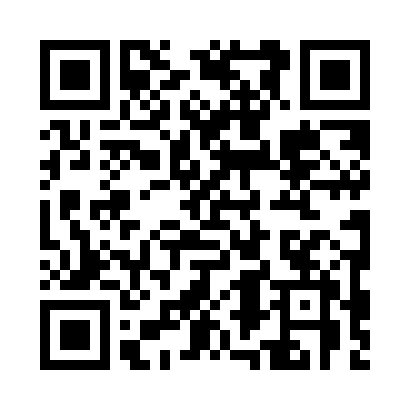 Prayer times for Geoje, South KoreaWed 1 May 2024 - Fri 31 May 2024High Latitude Method: NonePrayer Calculation Method: Muslim World LeagueAsar Calculation Method: ShafiPrayer times provided by https://www.salahtimes.comDateDayFajrSunriseDhuhrAsrMaghribIsha1Wed4:015:3512:234:067:118:392Thu4:005:3412:234:077:128:403Fri3:595:3312:224:077:128:414Sat3:575:3212:224:077:138:425Sun3:565:3112:224:077:148:436Mon3:555:3012:224:077:158:447Tue3:535:2912:224:077:168:468Wed3:525:2812:224:077:168:479Thu3:515:2712:224:077:178:4810Fri3:505:2612:224:077:188:4911Sat3:485:2512:224:077:198:5012Sun3:475:2512:224:087:208:5113Mon3:465:2412:224:087:208:5214Tue3:455:2312:224:087:218:5315Wed3:445:2212:224:087:228:5416Thu3:435:2112:224:087:238:5517Fri3:425:2112:224:087:248:5718Sat3:405:2012:224:087:248:5819Sun3:395:1912:224:087:258:5920Mon3:385:1912:224:097:269:0021Tue3:385:1812:224:097:279:0122Wed3:375:1812:224:097:279:0223Thu3:365:1712:224:097:289:0324Fri3:355:1612:224:097:299:0425Sat3:345:1612:234:097:299:0526Sun3:335:1512:234:097:309:0627Mon3:325:1512:234:107:319:0728Tue3:325:1512:234:107:319:0829Wed3:315:1412:234:107:329:0930Thu3:305:1412:234:107:339:1031Fri3:305:1312:234:107:339:10